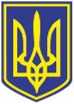 УКРАЇНАЧОРНОМОРСЬКИЙ МІСЬКИЙ ГОЛОВАР О З П О Р Я Д Ж Е Н Н Я     22.06.2023                                                               161        Керуючись статтями 26, 42, 46  Закону України «Про місцеве самоврядування в Україні»:І. Скликати  позачергову тридцять третю сесію Чорноморської міської ради Одеського району Одеської області VІII скликання  23 червня   2023 року  о 15.00  в приміщенні  міської  ради.ІІ. Рекомендувати для розгляду пленарного засідання позачергової  тридцять третьої  сесії Чорноморської  міської  ради  Одеського району Одеської області  VIIІ скликання  такі  питання: Міський голова 						     Василь ГУЛЯЄВПро скликання позачергової тридцять третьої       сесії  Чорноморської  міської   ради Одеського району Одеської області VIІI скликання1.Про внесення змін до  Міської цільової програми сприяння територіальній обороні та посилення заходів громадської безпеки на території Чорноморської міської ради Одеського району Одеської області на 2023 рік, затвердженої рішенням Чорноморської міської ради Одеського району Одеської області від 20.12.2022                                       № 277-VIII (зі змінами та доповненнями).2.Про внесення змін до Міської цільової програми сприяння діяльності об’єднань співвласників багатоквартирних будинків, житлово-будівельних кооперативів у  багатоквартирних будинках на території Чорноморської міської територіальної громади  на 2023-2025 роки, затвердженої рішенням Чорноморської міської ради Одеського району Одеської області від 31.01.2023 № 295 – VIII.3.Про внесення змін до  Міської цільової програми  фінансової підтримки Іллічівського міського суду Одеської області на 2023 рік,  затвердженої рішенням Чорноморської міської ради Одеського району Одеської області від 10.03.2023 № 331-VIII.4.Про передачу у 2023 році міжбюджетного трансферту з бюджету Чорноморської міської територіальної громади (код бюджету 1558900000) у вигляді Іншої субвенції до бюджету Сергіївської селищної територіальної громади (код бюджету 1557600000).5.Про внесення змін та доповнень до рішення Чорноморської міської ради Одеського району Одеської області від 20.12.2022 № 284–VІII «Про бюджет Чорноморської міської територіальної громади на 2023 рік».6.Про надання згоди та безоплатне прийняття до комунальної власності Чорноморської міської територіальної громади майна  від Ради міжнародних наукових досліджень та обмінів (IREX).7.Про надання згоди на  безоплатну передачу з комунальної власності Чорноморської міської  територіальної громади у державну власність на баланс військової частини 3012  іншого окремого індивідуально визначеного майна (транспортних засобів).8.Про надання  комунальному  підприємству «Чорноморськводоканал»  Чорноморської   міської   ради  Одеського району Одеської   області згоди на списання  майна.9.Про включення об’єкту комунальної власності  до  Переліку  другого  типу  (нежитлове приміщення по  вул. 1 Травня, 3 у   м. Чорноморську).10.Про надання згоди та безоплатне прийняття до комунальної власності Чорноморської міської територіальної громади іншого окремого індивідуально визначеного майна  в рамках Проєкту "Підвищення ефективності роботи і підзвітності органів місцевого самоврядування" ("ГОВЕРЛА").11.Про внесення змін до структури та штатного розпису комунальної установи «Муніципальна варта» Чорноморської міської ради Одеського району Одеської області, затверджених рішенням Чорноморської міської ради Одеського району Одеської області від 18.06.2021 № 77-VIII. 12.Про створення служби у справах дітей Чорноморської  міської   ради   Одеського району Одеської області.13.Про внесення змін та доповнень до рішення Чорноморської міської ради Одеського району Одеської області від 12.03.2016 № 67-VІI «Про затвердження структури та загальної чисельності апарату виконавчих органів Чорноморської міської ради Одеського району Одеської області» (зі змінами та доповненнями).14.Про затвердження плану роботи Чорноморської міської ради Одеського району Одеської  області на  друге півріччя 2023 року.15.Земельні правовідносини. 